ПОСТАНОВЛЕНИЕадминистрации муниципального образования  « Заревское сельское поселение» от 27.07.2020г  № 44 - п                                                            п.ЗаревоОб определении специально отведенных мест для проведения встреч депутатов с избирателями, утверждении перечня помещений, предоставляемых для проведения встреч депутатов с избирателями, и об утверждении порядка их предоставления на территории муниципального образования «Заревское  сельское поселение»В соответствии с Федеральными законами от 08.05.1994 № 3-ФЗ «О статусе члена Совета Федерации и статусе депутата Государственной Думы Федерального Собрания Российской Федерации»,  от 06.01.2003 № 131-ФЗ «Об общих принципах организации местного самоуправления в Российской Федерации», от 19.06.2004 № 54-ФЗ «О собраниях, митингах, демонстрациях, шествиях и пикетированиях», Законом Республики Адыгея от 31.03.2005 № 294 «О местном самоуправлении» администрация Заревского сельского поселения постановляет:1. Определить специально отведенные места на территории муниципального образования «Заревское  сельское поселение» для проведения встреч депутатов законодательных (представительных) органов государственной власти и депутатов представительных органов местного самоуправления с избирателями ( Приложение № 1).2. Утвердить перечень помещений, предоставляемых для проведения встреч депутатов законодательных (представительных) органов государственной власти и депутатов представительных органов местного самоуправления с избирателями (Приложение № 2.)3. Утвердить порядок предоставления помещений, для проведения встреч депутатов законодательных (представительных) органов государственной власти и депутатов представительных органов местного самоуправления с избирателями (Приложение № 3).     5. Обнародовать настоящее постановление в соответствии с Уставом муниципального образования «Заревское  сельское поселение», разместить на официальном сайте администрации муниципального образования «Заревское  сельское поселение» Шовгеновского района Республики Адыгея.      6. Настоящее постановление вступает в силу со дня его обнародования. 7. Контроль за выполнением настоящего постановления возложить на ведущего специалиста администрации Хамерзокову Ю.Р.Глава муниципального образования«Заревское  сельское поселение»                                       А.А. СиняковПроект подготовлен и внесен:Заместителем прокурора Шовгеновского района,советником юстиции Хагуровой Л.В.Согласован:Заместитель главы администрации                                Трофимов И.С.Ведущий специалист администрации                            Хамерзокова Ю.Р,Приложение N 1
к Постановлению Администрации
Заревского сельского поселения  
от 27.07.2020 г № 44-пПриложение N 2
к Постановлению Администрации
Заревского сельского поселения  
от 27.07.2020 г № 44-пПриложение № 3к постановлению администрации муниципального образования «Заревское  сельское поселение» от 27.07.2020 г № 44-пПОРЯДОК ПРЕДОСТАВЛЕНИЯ СПЕЦИАЛЬНО ОТВЕДЕННЫХ ПОМЕЩЕНИЙ, ПРЕДОСТАВЛЯЕМЫХ ДЛЯ ПРОВЕДЕНИЯ ВСТРЕЧ ДЕПУТАТОВ ЗАКОНОДАТЕЛЬНЫХ (ПРЕДСТАВИТЕЛЬНЫХ) ОРГАНОВ ГОСУДАРСТВЕННОЙ ВЛАСТИ И ДЕПУТАТОВ ПРЕДСТАВИТЕЛЬНЫХ ОРГАНОВ МЕСТНОГО САМОУПРАВЛЕНИЯ С ИЗБИРАТЕЛЯМИ1. Порядок предоставления специально отведенных помещений, предоставляемых для проведения встреч депутатов законодательных (представительных) органов государственной власти и депутатов представительных органов местного самоуправления с избирателями (далее - Порядок) разработан в соответствии с Федеральными законами от 08.05.1994 № 3-ФЗ «О статусе члена Совета Федерации и статусе депутата Государственной Думы Федерального Собрания Российской Федерации», 06.10.2003 № 131-ФЗ «Об общих принципах организации местного самоуправления в Российской Федерации», от 19.06.2004 № 54-ФЗ «О собраниях, митингах, демонстрациях, шествиях и пикетированиях», Законом Республики Адыгея от 31.03.2005 № 294 «О местном самоуправлении».2. Порядок регулирует сроки и условия обращения депутатов законодательного (представительного) органа государственной власти, депутатов представительного органа местного самоуправления (далее - Депутаты) к Главе муниципального образования «Заревское  сельское поселение»  (далее — Руководитель), для проведения встреч с избирателями, с заявлением. о согласовании проведения мероприятия в форме встречи с избирателями. 3. Дата и время проведения встречи согласовывается с Главой  муниципального образования «Заревское  сельское поселение», владеющим на праве оперативного управления Помещением. Заявление Депутата о предоставлении Помещения для встречи с избирателями ( Приложение №1 к Порядку)) подается им лично либо через доверенное лицо, уполномоченного представителя в письменной форме в адрес Главы Заревского сельского поселения », являющегося владельцем на праве оперативного управления Помещения, в срок не ранее 10 и не позднее 5 дней до дня проведения встречи с избирателями.4. При подаче Заявления Депутатом предъявляется паспорт гражданина Российской Федерации или иной документ, удостоверяющий личность, а также документ, подтверждающий статус Депутата.5. При подаче заявления через доверенное лицо, уполномоченного представителя Депутата к Заявлению прикладывается копия документа, подтверждающего статус Депутата, а также документы, подтверждающие полномочия доверенного лица в установленном порядке.6. В Заявлении указываются:1) фамилия, имя, отчество Депутата, сведения о его месте жительства или пребывания и номер телефона;2) место проведения встречи с избирателями;3) дата, время начала и окончания встречи с избирателями;4) предполагаемое количество участников встречи с избирателями;5) формы и методы обеспечения Депутатом, общественного порядка, организации медицинской помощи, намерение использовать звукоусиливающие технические средства при проведении встречи.7. Ответ на Заявление направляется  Депутату в течение трех дней со дня поступления соответствующего Заявления.8. В одном специально отведенном месте, а также в помещении, не могут одновременно проводиться встречи нескольких Депутатов, за исключением тех случаев, когда во встрече участвуют депутаты от одной политической партии. Очередная встреча может быть проведена не ранее чем через час после завершения проведения предыдущей встречи.9. Норма предельной заполняемости специально отведенных мест»: для открытых площадок - 1 человек на квадратный метр, для зальных помещений - по количеству посадочных мест.10. Помещения и специальные отведенные места, для проведения встречи Депутатов с избирателями предоставляются на безвозмездной основе.11. Уведомление  органов местного самоуправления муниципального образования «Заревское  сельское поселение»  о встречах депутатов с избирателями не требуется. Депутат вправе предварительно проинформировать о дате и времени проведения встреч с избирателями.Приложение№ 1к Порядку предоставления помещений,определения специально отведенных местдля встреч депутатов с избирателямив администрациюЗаревского  сельского  поселенияот ____________________________                                                                                                         (Ф.И.О. депутата)заявлениео предоставлении помещения, специально отведенного местадля проведения встреч депутата с избирателями.В соответствии с п. 5.3. статьи 40 Федерального закона от 06.10.2003г. №131-ФЗ «Об общих принципах организации местного самоуправления в Российской Федерации» прошу предоставить помещение, специально отведенное место по адресу:__________________________________________________________________________________________________________________________________________________(место проведения встречи)для проведения публичного мероприятия в форме собрания, встречи с избирателями, которое планируется «___» ________20___ года в   «___» часов «____» минут продолжительностью ____________________________________________________________.                              (продолжительность встречи)Примерное количество участников:______________________________________________Ответственный за проведение мероприятия (встречи): _________________________________________________________________________                        (Ф.И.О., статус)Контактный телефон: ____________________________________________________Депутат_______________________________________________________                       (подпись)     (расшифровка подписи)Дата подачи заявки: «______» __________________ 20 _____г.Республика  АдыгеяШовгеновский район                  АдминистрацияМуниципального образования«Заревское сельское поселение»385445,п.Зарево, ул. Пролетарская,5Тел.факс (887773)94-1-24    email zarevskoepos@mail.ru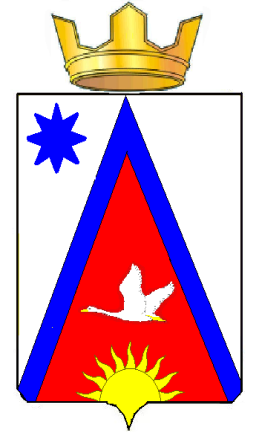 Адыгэ РеспубликэмШэуджен райониадминистрацие         образованиеу Заревско къоджэ псэупIэ чIыпIэм385445, къ.Зарево,ур.Пролетарскэм ыцI, 5Тел.факс (887773)94-1-24    email zarevskoepos@mail.ruN п/пНаименование специально отведённых местАдрес
местонахождения1.Площадь у многоэтажного здания п. Зарево.  385445,                        Республика Адыгея, Шовгеновский район,               п. Зарево,                                      ул. Гагарина,5.2.Площадь у здания   магазина х. Лейбоабазов3.Площадь у здания  ФАП х. Весёлый4. Площадь у  здания ФАП х Новорусов5.Площадь у здания  магазина х. Дорошенко6. Площадь  у многоэтажного дома                      п. Ульский.N п/пНаименование помещенияАдрес
местонахождения1.Здание администрации Заревского сельского поселения ,  кабинет Главы поселения.                Вместимость 20 чел.385445,                        Республика Адыгея, Шовгеновский район,               п. Зарево,                                      ул. Пролетарская,5.